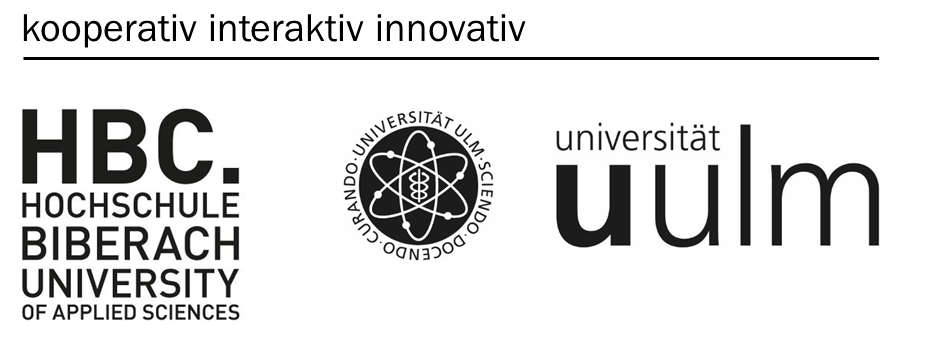 Ulm University & Biberach University of Applied Sciences<Title of the Master thesis>Master-Thesis at the Faculty of Natural SciencesM.Sc. Pharmaceutical BiotechnologySubmitted<xx.xx.xxxx><Name><Matriculation number>First supervisor: <Title Name>
Second supervisor: <Title Name>